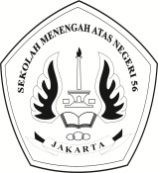 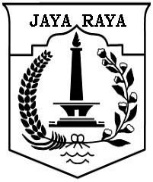 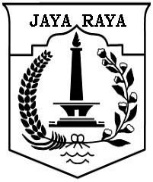 	ULANGAN  TENGAH SEMESTER 2015 / 2016LEMBAR SOALPETUNJUK :Tulis nama dan nomor peserta Anda pada lembar jawaban.Dahulukan menjawab soal-soal yang dianggap mudah.Kerjakan pada lembar jawaban yang disediakan.Bentuk soal essay terstruktur.Tidak diperbolehkan menggunakan kalkulator.Periksalah pekerjaan Anda sebelum diserahkan kepada pengawas.	Jawablah pertanyaan-pertanyaan di bawah ini1. Jelaskan yang dimaksud dengan tanaman hias potong, tanaman hias pot dan tanaman hias taman ?2. Jelaskan perbedaan antara tanaman hias ruangan dengan tanaman hias luar ruangan ?3. Tuliskan 10 ( sepuluh ) contoh tanaman hias bunga !4. Tuliskan 10 ( sepuluh ) contoh tanaman hias tahunan !5. Tuliskan 10 ( sepuluh ) contoh tanaman hias berbatang basah!6. Buatlah klasifikasi dari tanaman anggrek bulan, Dieffenbachia dan bunga kembang sepatu! 7. Jelaskan cara merawat tanaman hias Mawar, Begonia dan Keladi red star !8. Tuliskan ciri-ciri dari tanaman pucuk merah, kemuning dan lidah mertua !9. Tuliskan Manfaat bagi manusia dari tanaman Lili paris, kaktus dan kamboja !10. Jelaskan penggolongan kaktus berdasarkan bentuknya !